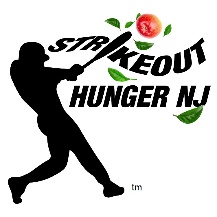 The Indemnification Agreement (“Agreement”) is made by and between “Participant” and Robert White, Charlene White (“Organizers”);  Strike Out Hunger NJ.org organization, and all associated team and/or event “Sponsors”.Whereas, Organizers have arranged a volunteer softball team to practice from September 2, 2019 to October 19, 2019 and play softball game to be held on October 12, 2019  as otherwise determined by weather.1.	The undersigned Participant agrees to indemnify, defend and hold harmless the Organizers and Sponsors from and against any loss or expense, costs, judgments or liability (including reasonable attorney’s fees) arising out of participation in the softball practices and games.2.	 The Participant and  the respective parties hereto shall and do hereby waive trial by jury in any action, proceeding or counterclaim brought by either of the parties hereto against the other on any matters whatsoever arising out of any connected with this Agreement, and/or claim of any injury or damage.3.	By its execution hereof, Participant acknowledges that he/she is bound and subject by the terms hereof.4.	The Organizers and sponsors make no representations as to the safety of the facilities where games and practices will take place.  The undersigned understands these are municipal fields maintained by the Township of Alexandria and Holland Township and waives all claims related to inspection, maintenance or construction of these facilities.5.	The Organizers and sponsors make no representations as to the safety of the equipment such as bats, gloves, etc. which are provided by other participants.  Participant waives and releases the Organizers and sponsors from all claims arising from failure or defects in any equipment uses in games or practices.6.	Participant understands and assumes the risk inherent in athletic competition which include but are not limited to being hit by thrown or patted balls, being hit by equipment, collisions with other participants and non-contact injuries which can occur while in the field of play.  Participant waives, releases and holds the organizers harmless for any claims for such injuries.Alexandria Autumn FestSaturday, October 12, 2019One Mission:  “Send HUNGER to the bench.”Alexandria ParkAlexandria, NJI have read and agree to the aboveSignatureDatePrinted NameDate